AUTORIZAÇÃO DE USO DE IMAGEM E VOZEu, _________________________________________, abaixo assinado, concedo para livre utilização os direitos sobre minha imagem e som da minha voz neste ato à Pró-reitoria de Graduação (PR-1) da Universidade do Estado do Rio de Janeiro (UERJ), CNPJ 33.540.014/0001-57, localizada à Rua São Francisco Xavier, 524 – Maracanã, Rio de Janeiro – RJ, para programas, aulas, palestras e transmissões e publicações por YouTube, website, televisão, webtv, rádio e webrádio desta Universidade e a qualquer tempo, autorizando consequentemente e universalmente, sua utilização em toda e qualquer distribuição e exibição da obra audiovisual, por todo e qualquer veículo, processo, ou meio de comunicação e publicidade, existentes ou que venham a ser criados.Rio de Janeiro, ___ de ______________ de ________._______________________________________________________AssinaturaNome:_________________________________________________________________________________Telefone:________________________________________ E-mail:_________________________________RG/ Órgão Expedidor: ____________________________   CPF:___________________________________Título do projeto/ trabalho: _________________________________________________________________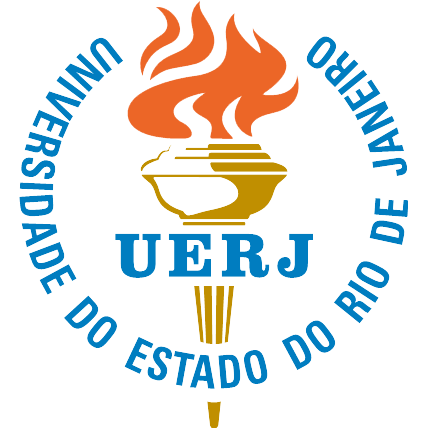 